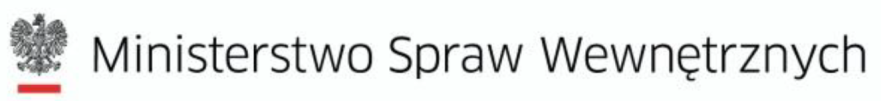 Uwaga: wniosek należy wypełniać elektronicznie, drukowanymi literami, pozostawiając puste kratki pomiędzy poszczególnymi członami. Jeżeli nazwa nie mieści się w jednym rzędzie kratek, należy kontynuować w kolejnych rzędach, w miarę możliwości nie dzieląc przy tym wyrazów i innych członów nazwy.Data wypełnienia wniosku DD-MM-RRRR: Wnioskuję o:	a) nadanie nowemu pracownikowi uprawnień lokalnego administratora ról w aplikacji ŹRÓDŁO		b) odebranie pracownikowi uprawnień lokalnego administratora ról w aplikacji ŹRÓDŁO		Dane jednostki organizacyjnej:Pełna nazwa:Adres:Kod terytorialny 1):					 	 d) Kod lokalizacji 2):Urząd:		Urząd Gminy				Urząd Stanu Cywilnego			Urząd Wojewódzki				Nowi pracownicy wskazani jako lokalni administratorzy ról w aplikacji ŹRÓDŁO (wypełnij jeśli w pkt. 1 zaznaczono „a”)Pracownicy, którym ma zostać odebrana funkcja lokalnego administratora ról (wypełnij jeśli w pkt. 1 zaznaczono „b”)1)  Należy wpisać kod terytorialny, dla którego złożono wniosek o założenie konta dla danego użytkownika, pracownik Urzędu Wojewódzkiego podaje dwu cyfrowy kod Województwa2)  wypełnić tylko w przypadku Urzędu Gminy lub Urzędu Stanu CywilnegoWYPEŁNIA MSW--Dane pracownikówDane pracownikówDane pracownikówImięNazwiskoPESELDane pracownikówDane pracownikówDane pracownikówImięNazwiskoPESEL………………………...….………….………….……………………………………………………….Data i czytelny podpis użytkownikaData, pieczątka i czytelny podpis kierownika jednostki1. Potwierdzenie wprowadzenia zmian.……………………………………………………….Data i czytelny podpis osoby realizującej